Lectura para el profesor: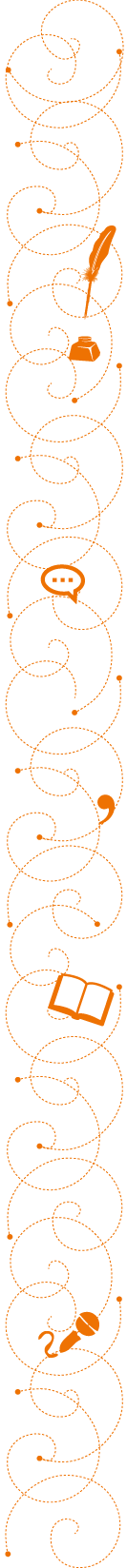 Escritura de verbosEl docente escribe en la pizarra oraciones donde aparecen vacíos de verbos irregulares que los alumnos deberán completar correctamente:Desde la ventana veo que ya se están subiendo al auto mis cinco compañeros lo que me hace pensar que yo no ____________ (caber).Cuando estuve con mi abuela el domingo, no estoy segura de si _______ (oír) bien la anécdota que le conté.Nos perdimos porque él _____ (soltar) mi mano en medio del gentío.No traje el libro; no ______ en mi mochila (caber).Quiero que _______ (nacer) pronto los mellizos.Por favor, ______ (oler) este perfume francés.Dile que _______ (traer) pronto los jugos.Probablemente mi hijo _____ (querer) una bicicleta para su cumpleaños.No seas flojo, ¡_________________! (colgar) tu toalla en el patio! Es tan lindo Santiago cuando _______ (nevar) en invierno.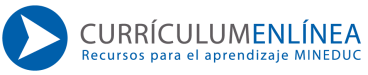 